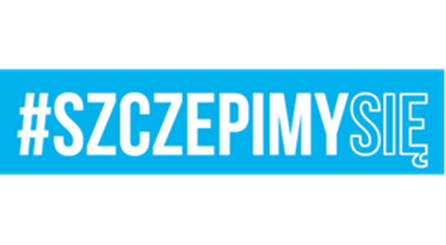 Giżycko dn. 06.maja  2021 r. Do Wszystkich Wykonawców:Dotyczy: postępowania na wykonanie roboty budowlanej – remont budynku nr 1 w kompleksie wojskowym przy ul. 1-go Maja w Giżycku wraz z wymianą wewnętrznej instalacji centralnego ogrzewania na podstawie opracowanej dokumentacji technicznej (12/2021).I ZAWIADOMIENIE O WYBORZE OFERTY NAJKORZYSTNIEJSZEJZamawiający – 24 Wojskowy Oddział Gospodarczy w Giżycku, działając zgodnie z art. 253 ust. 2 Ustawy z dnia 11 września 2019 roku – Prawo zamówień publicznych (t.j. Dz. U. z 2019 r. poz. 2019 z późn.zm.) informuje, że w postępowaniu o udzielenie zamówienia publicznego na wykonanie roboty budowlanej – remont budynku nr 1 w kompleksie wojskowym przy ul. 1-go Maja w Giżycku wraz 
z wymianą wewnętrznej instalacji centralnego ogrzewania na podstawie opracowanej dokumentacji technicznej wybrano, jako najkorzystniejszą, ofertę Wykonawcy:Spec-Bud Kuś Krystianul. Szkolna 1/711-700 MrągowoUZASADNIENIE:Wykonawca złożył ofertę niepodlegającą odrzuceniu, która otrzymała 100 punktów w ramach kryteriów oceny ofert. Wykonawca nie podlega wykluczeniu. Oferta odpowiada treści SWZ. Zamawiający dysponuje środkami finansowymi pozwalającymi na zawarcie umowy.II OFERTY ZŁOŻONE W POSTĘPOWANIU   KOMENDANT/-/   płk Wojciech GRZYBOWSKINr OfFirmy oraz adresy Wykonawców,którzy złożyli oferty w terminieIlość punktów w kryterium„Cena bruttozawarta w ofercie”Ilość punktów w kryterium „Termin realizacji zamówienia”Ilość punktów w kryterium „Okres rękojmi”Łączna suma przyznanych punktów1.MAM PLAN JUSTYNA ŚWITAJ ŁUGIELE 14, 16-407 WIŻAJNYNIP: 847 152 43 10  REGON: 20083101937,20202077,202.Bomar 2 Tomasz Gajewskiul. Łochowska 1A07-140 SadowneNIP: 8241705172REGON: 14057955056,40202096,403.CommsBlackSpółka z ograniczoną odpowiedzialnością Sp. k.
ul. Radzikowskiego 3, 31-305 Kraków
 NIP: 6772420254REGON: 36729788951,60202091,604.PPHU Nowakowski Adam, Nowakowska Monika s.cul. Czarnieckiego 3405-120 LegionowoNIP: 536 188 67 43 REGON: 14243169042,60202082,605.Kompleksowa Obsługa Nieruchomości Andrzej Ryrychul. Wojska Polskiego 24
19-500 GołdapNIP: 847-106-66-75 REGON: 510825421392020796.Spec-Bud Kuś Krystianul. Szkolna 1/711-700 MrągowoNIP: 7422231168 REGON: 2815732646020201007.PRZEDSIĘBIORSTWO WIELOBRANŻOWE ART-BUD ARTUR KORNAKKOLNISZKI 3  19-500 GOŁDAP    NIP: 847-138-96-80	REGON: 368170257512020918.Grundung Sp. z o.o.ul. Zwycięstwa 8/21015-703 BiałystokNIP: 5423223980 REGON: 200677989----9.SPÓŁDZIELNIA WIELOBRANŻOWA „NIEGOCIN”ul. MAZURSKA 311-500 GIŻYCKONIP: 845-000-09-84 REGON: 00044866344,40202084,40